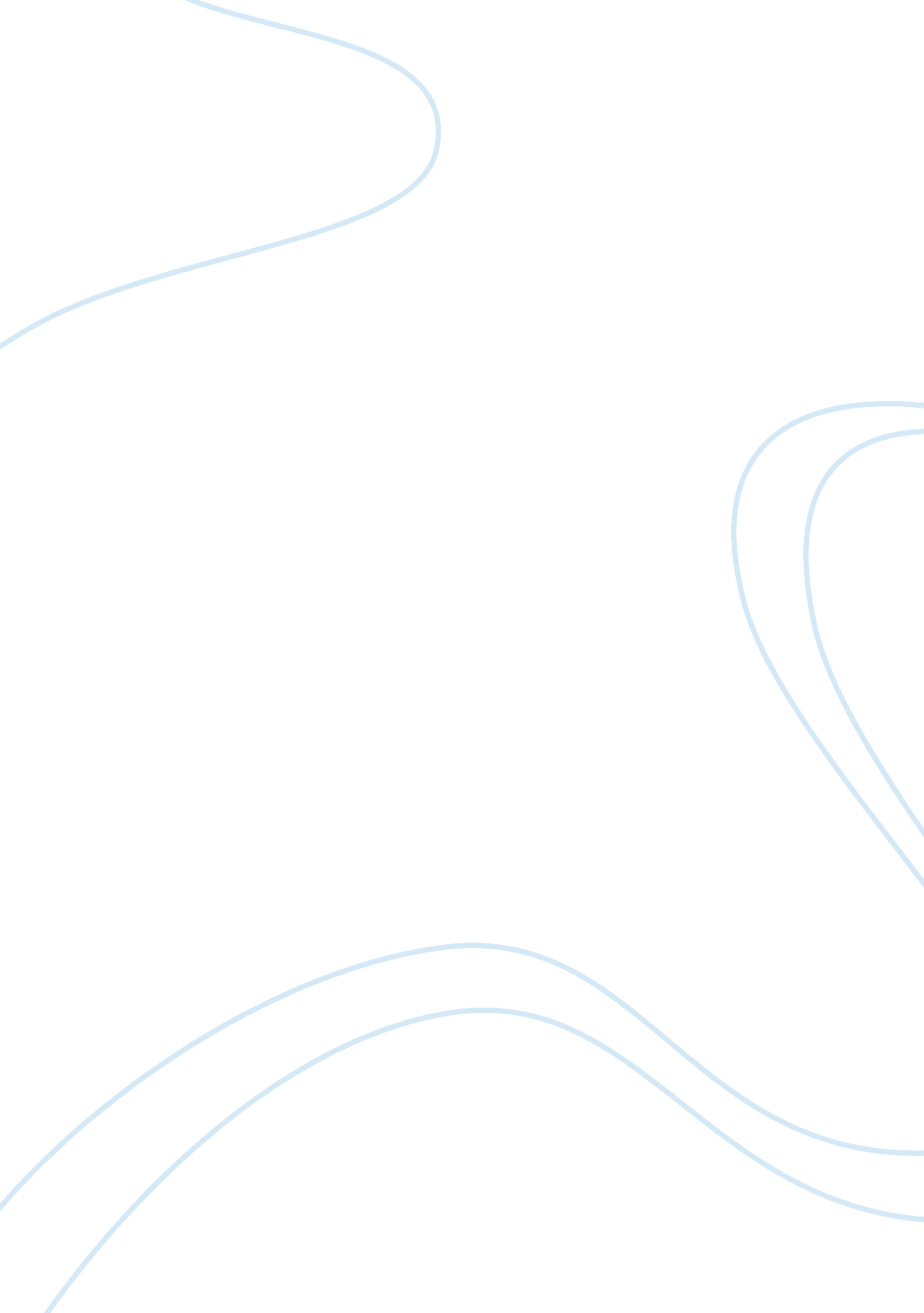 Course for adapting instructionsEducation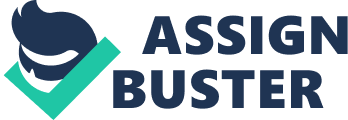 With regards on the evaluation of the work I did during class session and explaining on the ways that I could have done better, I feel my course work to the best of my ability. I believe that all the topics covered were helpful; no topics were hard to understand for all sessions went on successfully in implementing relevant concepts of the entire study. This is to the extent currently I do not have any suggestions on how to improve the topics. 
This course has been helpful to me in imparting credible and excellent skills. Consequently, now is very easy for me to organize myself especially in observing time management not only presently but also in the future. Since this will be a perfect way to keep me on track. 
There are outcomes I achieved from the course syllabus. They include, 
I can recognize the support group that I have in place and know how to identify other people who can help me in meeting my educational goals as well as exploring different learning theories and styles. 
I have learned how to use the Summon Library Search Engine Tool together with critical thinking in website evaluation. 
I have explored steps regarding goal setting and creating my own academic goals by identifying, discussing and applying the key tenets of academic honesty. 
Additionally, I have explored and established strategies that I can adequately use in combating stress as well as improving wellness 
I have explored varied future career opportunities with completion of assessment tools, preparation of a resume, and interview techniques. 